LOYAL QUOTES Quotations contain the wisdom of the ages, and are a great source of inspiration for Cubmaster’s minutes, material for an advancement ceremony or an insightful addition to a Pack Meeting program cover.A boy can learn a lot from a dog: Obedience, LOYALTY and the importance of turning around three times before lying down.    
Robert BenchleyHonesty and LOYALTY are key. If two people can be honest with each other about everything, that's probably the biggest key to success. Taylor LautnerLove is friendship that has caught fire. It is quiet understanding, mutual confidence, sharing and forgiving. It is LOYALTY through good and bad times. It settles for less than perfection and makes allowances for human weaknesses. Ann LandersThe foundation stones for a balanced success are honesty, character, integrity, faith, love and loyalty. Zig ZiglarYou give LOYALTY, you'll get it back. You give love, you'll get it back. Tommy LasordaLOYALTY to the country always. 
LOYALTY to the government when it deserves it. – Mark TwainI look for these qualities and characteristics in people. Honesty is number one, respect, and absolutely the third would have to be LOYALTY. – Summer Altice I’ll take fifty percent efficiency to get one hundred percent LOYALTY. – Samuel Goldwyn All I want is good, honest, 
loyal friends. 
Aviv NevoI have a LOYALTY that runs in my bloodstream, when I lock into someone or something, you can’t get me away from it because I commit that thoroughly. That’s in friendship, that’s a deal, that’s a commitment. Don’t give me paper – I can get the same lawyer who drew it up to break it. But if you shake my hand, that’s for life. – Jerry LewisIf put to the pinch, an ounce of LOYALTY is worth a pound of cleverness. – Elbert HubbardI place an enormous premium on LOYALTY. If someone betrays me, I can forgive them rationally, but emotionally I have found it impossible to do so.
– Richard E. GrantAll men are LOYAL, but their objects of allegiance are at best approximate. – John BarthWhere the battle rages, there the LOYALTY of the soldier is proved. – Martin LutherA person who deserves my LOYALTY receives it..
– Joyce Maynard…it isn’t things and proximity, or even blood that holds us all together. What makes a family is love and LOYALTY. – Genevieve DeweyLOYALTY and friendship, which is to me the same, created all the wealth that I’ve ever thought I’d have.
– Ernie BanksLOYALTY cannot be blueprinted. It cannot be produced on an assembly line. In fact, it cannot be manufactured at all, for its origin is the human heart — the center of self-respect and human dignity. It is a force which leaps into being only when conditions are exactly right for it — and it is a force very sensitive to betrayal.– Maurice FranksYou don’t earn LOYALTY in a day. You earn LOYALTY day-by-day. – Jeffrey GitomerHonesty and LOYALTY are key. If two people can be honest with each other about everything, that’s probably the biggest key to success. – Taylor LautnerLOYALTY and devotion lead to bravery. Bravery leads to the spirit of self-sacrifice. The spirit of self-sacrifice creates trust in the power of love. – Morihei UeshibaMy whole thing is LOYALTY. LOYALTY over royalty; word is bond. – Fetty WapSuccess is the result of perfection, hard work, learning from failure, LOYALTY, and persistence. 
Colin PowellConfidentiality is a virtue of the loyal, as LOYALTY is the virtue of faithfulness. Edwin Louis ColeLOYAL and efficient work in a great cause, even though it may not be immediately recognized, ultimately bears fruit. Jawaharlal NehruFriendship is held to be the severest test of character. It is easy, we think, to be LOYAL to a family and clan, whose blood is in your own veins. Charles EastmanI love dogs. They live in the moment and don't care about anything except affection and food. They're LOYAL and happy. Humans are just too damn complicated. David DuchovnyI am sustained by the tranquility of an upright and LOYAL heart. Peter StuyvesantWhere would you be without friends? The people to pick you up when you need lifting? We come from homes far from perfect, so you end up almost parent and sibling to your friends - your own chosen family. There's nothing like a really loyal, dependable, good friend. Nothing. Jennifer AnistonA man is a better citizen of the United States for being also a LOYAL citizen of his state and of his city; for being LOYAL to his family and to his profession or trade; for being LOYAL to his college or his lodge. Louis D. BrandeisHorses know how to be loyal but still keep their distance. Sadie Jones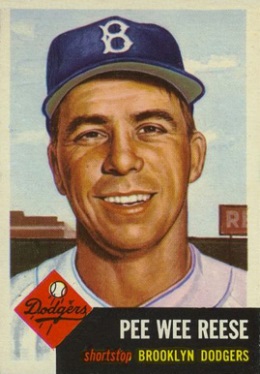 Brooklyn was the most wonderful city a man could play in, and the fans there were the most LOYAL 
there were. Pee Wee Reese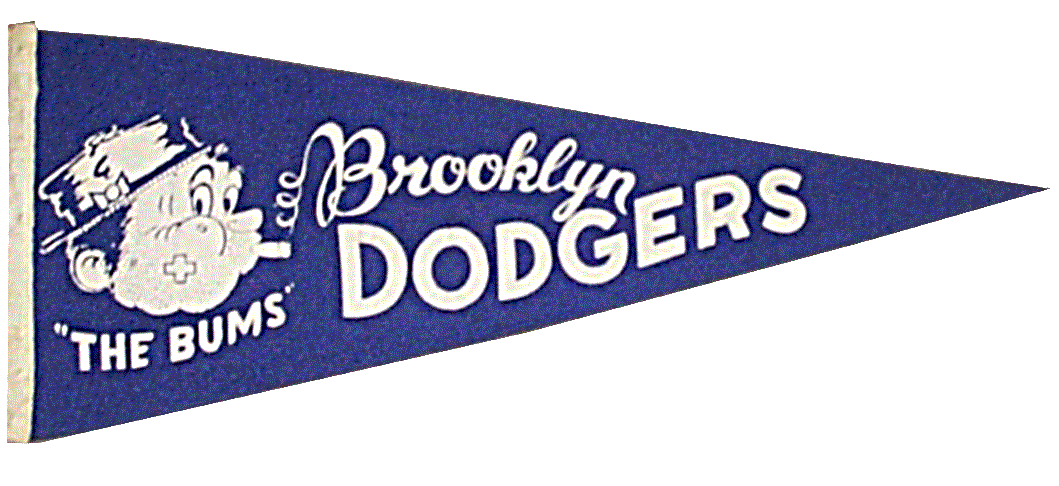 